Zestaw nr 5 dla klasy IV- termin oddania do 04.03.2016Zadanie 1Jaka jest następna liczba poniższego szeregu?
4, 8, 15, 30, 37, 74, x Zadanie 2Skarpetki w mrokuPewien człowiek ma w szufladzie 29 skarpetek: 9 jednakowych niebieskich, 8 jednakowych zielonych i 12 jednakowych czarnych. Wskutek awarii bezpieczników gaśnie światło.
Ile skarpetek będzie musiał wyjąć, żeby na pewno mieć przynajmniej po jednej parze każdego koloru? Zadanie 3CórkaJestem cztery razy starszy od mojej córki. Za 20 lat będę dwa razy starszy od mojej córki.
W jakim wieku jesteśmy teraz? Zadanie 4W pamięciCzy umiesz szybko obliczyć, bez wykonywania żadnych rachunków pisemnych, jaka jest suma wszystkich liczb od 1 do 1000 włącznie?  Zadanie 5Spotkałem Kleofasa i miałem nieszczęście go spytać, co porabiał w ostatni czwartek, piątek, sobotę i niedzielę. Ponieważ Kleofas bardzo lubi różnego typu zadania logiczne, odpowiedział:
– Jeżeli w czwartek nie byłem w kinie, a w sobotę na koncercie, ani wreszcie w niedzielę w teatrze, to na pewno byłem w piątek w cyrku. Jeżeli natomiast ani nie byłem na koncercie w czwartek, ani w teatrze w piątek, to w sobotę byłem albo w kinie, albo w cyrku. Jeśli nie byłem ani w niedzielę w teatrze, ani w czwartek w cyrku, musiałem być w piątek w kinie. A jeżeli ani w piątek nie byłem w cyrku, ani też w czwartek w teatrze to w niedzielę byłem albo na koncercie, albo w kinie. Jeżeli jednak w piątek byłem w cyrku, a w czwartek na koncercie, to z pewnością w sobotę byłem w teatrze.
Skończył i uśmiechnął się.
Co robił Kleofas przez ostatnie cztery dni tygodnia? 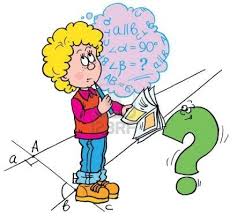 